6. ročníkJe toho trochu víc. Ke všemu, co dnes děláte se vrací na začátku 7. ročníku.  Toto učivo se používá při učivu o zlomcích. Tak se to zkuste trochu naučit, budete mít náskok.Rozklad čísla na součin prvočísel (= prvočinitelů) nadpis do sešituDo kroužků dáváme prvočísla. Do výsledu se řadí prvočísla podle velikosti.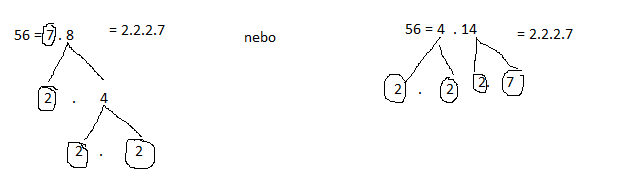 Začít můžeš libovolným rozkladem na součin ( ještě např. 56=2. 28) jenom né 56 = 1.56, protože jednička není prvočíslo. Tomuto zápisu budeme říkat „vodopád“ – ukázka U2 str.82Zkus: U2  83/7 tolik příkladů než to budeš umět. Výsledky si kontroluj vzadu v učebnici. Hledání všech dělitelů daného čísla nadpis do sešituhttps://www.youtube.com/watch?v=-ncFpX87L2sZkus U2 84/14 tolik příkladů než to budeš umět. Výsledky si kontroluj vzadu v učebnici.Společní dělitelé čísel a největší společný dělitel čísel nadpis do sešituhttps://www.youtube.com/watch?v=PesBMgRO1A8opsat rámeček 85 a fialovou tabulku 86opsat rámeček 86Zkus U2 85/2  a 86/6 tolik příkladů než to budeš umět. Výsledky si kontroluj vzadu v učebnici.Zapřemýšlej o postupu hledání největšího společného dělitele  86/D. Je jiný než ve videu. Mě se zdá lepší.Zkus U2 87/10 tolik příkladů než to budeš umět. Výsledky si kontroluj vzadu v učebnici.Společné násobky čísel a nejmenší společný násobek čísla nadpis do sešituhttps://www.youtube.com/watch?v=Z_iS5Wt3rqoopsat rámeček 89 a fialovou tabulku 90Zkus U2 90/2 tolik příkladů než to budeš umět. Výsledky si kontroluj vzadu v učebnici.Zapřemýšlej o postupu hledání nejmenšího společného násobku  91/E.  Je jiný než ve videu. Mě se zdá opět lepší.Zkus U2 91/6 tolik příkladů než to budeš umět. Výsledky si kontroluj vzadu v učebnici.Pracovní list  zkus ho, možná to nepůjde, ale nevzdávej to. Věřím, že to dáš. Společný dělitel a násobekUrči největší společné dělitele:D (10,35) =D (130,70) =Urči nejmenší společné násobky: n ( 12, 15) = n ( 48, 50) = Napiš všechny dělitele těchto čísel: 24 – 60 – Odpověz na otázky: a) co je to prvočíslo?                                     b) kolik existuje prvočísel?                                     c) napiš jediné sudé prvočíslo...Jestli máš ještě chuť do počítání, pak udělej úlohy na závěr U93 8. ročníkPokračování předchozího zadáníhttps://www.youtube.com/watch?v=moyTIWnaZLUSestroj rovnoramenný lichoběžník OPQR, jestliže OP║QR, │QR│=  5 cm, │OQ│=  6 cm, │PQ│=  4,5 cm.https://www.youtube.com/watch?v=p86C5uHXxnMSestroj lichoběžník KLMN, jestliže KL║MN, │KL│=  4 cm, │LM│=  4,5 cm, │MN│=  2,5 cm a výška lichoběžníku v = 3 cm.Konstrukce obecných čtyřúhelníkůOpsat rámeček U71 konvexní a nekonvexní čtyřúhelník + fialový rámeček podhttps://www.youtube.com/watch?v=FqbYVw6Yiy8Sestroj U 71/13 a),         b) nebo za c)9. ročníkJednoduché a složené úročení nadpisJednoduché úročení      podnadpisJednoduché úročení spočívá v tom, že vklad se po celou dobu úročení nemění.Vzorový přikladA takhle bychom  postupovali i další rokyPř. Jaký je stav vkladu 10 350Kč za osm let při úrokové sazbě 10%? (POUŽÍVEJ KALKULAČKU)Nela a Jirka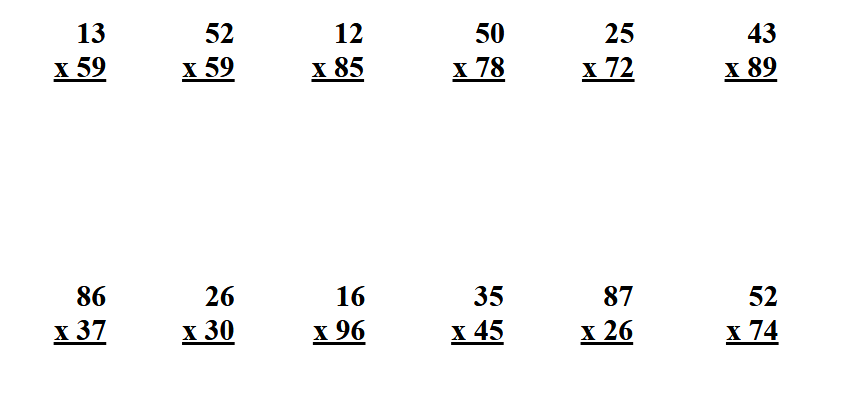 Vklad - jistinaÚrok 10%Daň z úroku 15%Na konci roku10 000100085010 85010 000100085011 700